КАРАР								РЕШЕНИЕОб утверждении плана мероприятийпо оформлению бесхозяйного имущества в собственность сельского поселения Миякибашевский сельсовет муниципального района Миякинский район Республики БашкортостанВ соответствии с Гражданским кодексом Российской Федерации, Земельным кодексом Российской Федерации, Федеральным законом от 6 октября 2003 года № 131-ФЗ «Об общих принципах организации местного самоуправления в Российской Федерации», Федеральным законом от 21.07.1997 № 122-ФЗ «О государственной регистрации прав на недвижимое имущество и сделок с ним», Постановлением Правительства РФ от 17.09.2003 № 580 «Об утверждении Положения о принятии на учет бесхозяйных недвижимых вещей», с целью организации порядка учета и приобретения бесхозяйного недвижимого имущества, Совет сельского поселения Миякибашевский  сельсовет муниципального района Миякинский район Республики Башкортостан р е ш и л:  Утвердить план мероприятий по оформлению бесхозяйного имущества в собственность сельского поселения Миякибашевский сельсовет муниципального района Миякинский район Республики Башкортостан (прилагается).Глава сельского поселения					Р.А. Аминевс. Анясево11.11.2016№75    БАШКОРТОСТАН  РЕСПУБЛИКАҺЫМИӘКӘ РАЙОНЫМУНИЦИПАЛЬ РАЙОНЫНЫҢМИӘКӘБАШАУЫЛ СОВЕТЫ АУЫЛ БИЛӘМӘҺЕ СОВЕТЫ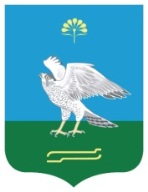 СОВЕТСЕЛЬСКОГО ПОСЕЛЕНИЯ МИЯКИБАШЕВСКИЙ СЕЛЬСОВЕТ  МУНИЦИПАЛЬНОГО РАЙОНАМИЯКИНСКИЙ РАЙОН РЕСПУБЛИКИ БАШКОРТОСТАН